CoAction EMR Set Up Customization PacketDate Submitted: ___________________________ Date Completed: _____________________________Clinic InformationClinic Name: __________________________________________________________________________Street Address: ________________________________________________________________________City, State, Zip _________________________________________________________________________Phone# __________________________________ Fax# _______________________________________Clinic Email: ______________________________ Clinic Website: ________________________________Sales Tax (if your state requires sales tax collected for any product sold):                             ____________%Scheduler Time Interval(Reasons for visit, length of time needed and designated color)Reason: ______________________________   time in minutes: ____________   Color: ______________Reason: ______________________________   time in minutes: ____________   Color: ______________Reason: ______________________________   time in minutes: ____________   Color: ______________Reason: ______________________________   time in minutes: ____________   Color: ______________Reason: ______________________________   time in minutes: ____________   Color: ______________Reason: ______________________________   time in minutes: ____________   Color: ______________Reason: ______________________________   time in minutes: ____________   Color: ______________Reason: ______________________________   time in minutes: ____________   Color: ______________Reason: ______________________________   time in minutes: ____________   Color: ______________Reason: ______________________________   time in minutes: ____________   Color: ______________Treatment Rooms(Rooms patients will be sent during an appointment. If you use open beds, you can indicate that. Example: Exam Room, Xray Room, Adjusting Room 1, etc.)__________________________________________________________________________________________________________________________________________________________________________CoAction EMR Set Up Customization PacketCoAction Users and Privileges(Any person that will be accessing your database will need to be set up as a user. A temp password for all users will be Password1!)Please keep in mind: CoAction Users are only allowed to log into CoAction on one computer at a time to access CoAction. If a provider must be logged into CoAction on multiple computers at once (treatment rooms), that provider will need that many individual users for themselves. IE: Dr. Smith 1, Dr. Smith 2…..Each user can have access to Admin, Billing, Practice Diagnoses and Reporting or be restricted from those areas. Please check the appropriate privilege/s for each user. Please keep in mind: When allowing access, there is no way to pick and choose options within the categories.Email: The email address is needed for support to send training videos/articles to the new user. If you are a provider that needs multiple users in CoAction, you do not need to supply an email for each username.First Name: _________________________________ Last Name: ________________________________User Name: ________________________________Email Address: ______________________________      Main- Admin Section              Billing               Reports               Grand Totals (Daily Financial Breakdown)                  First Name: _________________________________ Last Name: ________________________________User Name: ________________________________Email Address: ______________________________      Main- Admin Section              Billing               Reports               Grand Totals (Daily Financial Breakdown)First Name: _________________________________ Last Name: ________________________________User Name: ________________________________Email Address: ______________________________      Main- Admin Section              Billing               Reports               Grand Totals (Daily Financial Breakdown)First Name: _________________________________ Last Name: ________________________________User Name: ________________________________Email Address: ______________________________      Main- Admin Section              Billing               Reports               Grand Totals (Daily Financial BreakdownFirst Name: _________________________________ Last Name: ________________________________User Name: ________________________________Email Address: ______________________________      Main- Admin Section              Billing               Reports               Grand Totals (Daily Financial BreakdownFirst Name: _________________________________ Last Name: ________________________________User Name: ________________________________Email Address: ______________________________      Main- Admin Section              Billing               Reports               Grand Totals (Daily Financial Breakdown)First Name: _________________________________ Last Name: ________________________________User Name: ________________________________Email Address: ______________________________      Main- Admin Section              Billing               Reports               Grand Totals (Daily Financial Breakdown)First Name: _________________________________ Last Name: ________________________________User Name: ________________________________Email Address: ______________________________      Main- Admin Section              Billing               Reports               Grand Totals (Daily Financial Breakdown)First Name: _________________________________ Last Name: ________________________________User Name: ________________________________Email Address: ______________________________      Main- Admin Section              Billing               Reports               Grand Totals (Daily Financial Breakdown)First Name: _________________________________ Last Name: ________________________________User Name: ________________________________Email Address: ______________________________      Main- Admin Section              Billing               Reports               Grand Totals (Daily Financial Breakdown)First Name: _________________________________ Last Name: ________________________________User Name: ________________________________Email Address: ______________________________      Main- Admin Section              Billing               Reports               Grand Totals (Daily Financial BreakdownCoAction EMR Set Up Customization PacketProviders and Billing Entity (If more than one provider, please fill out this form for each provider)First Name: _________________ Middle Name: ________________ Last Name: ____________________Providers Name (exactly as needs to appear on HCFA): ________________________________________Home phone (for staff to get a hold of doctor): _______________________________________________Cell Phone (for staff to get a hold of doctor): _________________________________________________ Provider Email Address: _________________________________________________________________Billing Entity Name: ____________________________________________________________________Provider Title: _________________________________________________________________________UPIN: ________________________________________________________________________________Social Security#: ____________________________ Individual Federal Tax ID#: _____________________Individual NPI-1: ___________________________ Default Individual Other ID: _____________________Clinic/Corporation Name: ________________________________________________________________Billing Address: (If different then clinic address) ______________________________________________Billing City, State, Zip: ___________________________________________________________________Billing Phone#: ________________________________ State License#: ___________________________BWC (Ohio Workers Comp): ____________________ Clinic/Group Federal Tax ID#: _________________Clinic/Group NPI-2: ___________________________ Default Clinic/Group Other ID: ________________Provider’s working hours within the clinicMonday: ________________	Tuesday:  ________________    Wednesday: ______________________Thursday: _______________      Friday: __________________	Sat/Sun:  _________________________CoAction EMR Set Up Customization PacketICD Categories, Codes:Please list a category first, and then each of the MOST USED ICD you would like to appear in that category. When finished with a category add a new one until all categories are complete. TIP: You can have as many ICD codes/categories as you would like but, CoAction recommends that you create as many categories as needed to keep the amount of ICDs housed to a minimum, so you are not having to search through several pages to find what you are looking for. You can also provide this info on a separate sheet or attachment. CoAction support will enter a maximum of 150 codes for the clinic.Category/Code Example below:CervicalM99.01M99.10M99.11ThoracicM99.02M99.12S23.110ALumbarM99.03M99.13S33.100ACoAction EMR Set Up Customization PacketCPT Categories, Codes & Price ListPlease list a category first, and then each CPT you would like to appear in that category, description of the CPT code, amount your clinic charges for that service, whether it should print on a HCFA CMS-1500 form, apply sales tax to that CPT, an appointment is required, if you want the code to copy to the next visit and if a modifier should be attached. When finished with a category add a new one until all categories are complete. Please make sure to provide all supplements sold within your clinic with CPT code, description, cost etc. or they will have to be manually entered by the clinic at a later time.TIP: You can have as many CPT codes/categories as you would like but, CoAction recommends that you create as many categories as needed to keep the amount of CPTs housed to a minimum, so you are not having to search through several pages during treatment and checkout. You can also provide this info on a separate sheet or attachment. Here is an Example of what we are needing to receive. Your form does not have to display the same way but, needs to include ALL the necessary information we are asking for.CoAction support will enter a maximum of 150 codes for the clinic.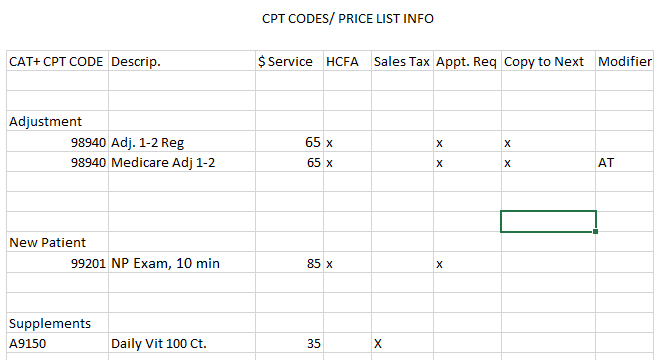 CoAction EMR Set Up Customization PacketInsurance PayersIf your clinic is billing Insurance payers, we will add your top 20 insurance payers your office is submitting to. For us to do this, we will need the name of the payer, claims submission address, Phone number plus extension, Fax number, Electronic ID (if billing electronic claims) and if you are generating Paper claims or billing this payer electronically. Any additional payers over 20 will need to be entered in by the clinic.Your data will come with default setting but, if your payer has unique printing options or special requirements needed on a claim, your clinic will need to make the necessary adjustments before billing. CoAction support will enter a maximum of the 20 most frequently billed payers.IE: BCBS of Oklahoma-   PO Box 3283 Tulsa, OK 74102-3283   800-496-5774 Electronic ID 00840Please Fill out form with great accuracy to ensure an expedited turnaround time. All missing info will need to be collected which creates a delay in getting started!!!We look forward to working with you!!